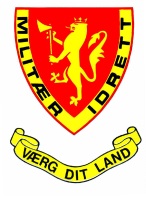 InnbydelseMil NM orientering og feltidrett 2019            FFT / AK / VIS inviterer til militært norgesmesterskap i feltidrett og orientering onsdag 18. og torsdag 19. september fra Fjell skytebane i Våler kommune Østfold.  Onsdag 18. september;Fremmøte:	Fjell Skytebane, Moss og Våler Skytterlag, 1391 Sperrebotn. Følg Rv 120 fra Patterød, videre på Rv 115 (Vålerveien) og videre til høyre på Fv 288 (Bjørnerødveien). Merket i kryss.Våpen:	Skiskyttervåpen cal 0.22., AG-3, MP-7, MP-4, HK416. Arrangør har skiskyttervåpen som kan lånes. NB! Ammunisjon til eget våpen må medbringes av deltaker/avdeling.Skyting:	Avstand; 50mInnskyting:	Innskyting/prøveskudd kl. 15:00. 3 x 3 skudd. Antrekk/reglement:	Iht TfF gr 43 med følgende unntak; -1,5 min tillegg pr bom på skytingen			-8 poster i kartlesing-Fritt antrekk.Start:	16:00. Skyting og kartlesing. Skyting:	Skyting på 50m. Ca. 300m løping, 10 skudd liggende, 300m løping, 10 skudd liggende, ca 100m løping til start kartlesing. NB! Våpen skal ligge på/ved standplass under hele konkurransen.Kartlesing:	Ca. 2km, 8 punkter, 5 punkter i løypa, 3 siktepunkter.Kart;		Som på o-løpet på torsdag.Torsdag 19. september;Fremmøte:	Som onsdag.Start:	10:00. Løype:	Ca. 3,7 km.Kart:	Fjell, 1:7500, 5 m, utgitt 2017, revidert 2018, print. Antrekk;	IFritt antrekk.Deltakere:	I militært norgesmesterskap kan følgende delta;-Militært personell i tjeneste konkurransedagen, og vernepliktig personell som har gjennomført førstegangstjenesten (deltar for sin rulleførende avdeling).			-HV-personell			-Gjesteklasse på o-løpet.Påmelding:	Påmelding sendes på FisB til;	Kvaase, Asle eller på to-nivå; e-akvaase@mil.nosenest 4. september 2019 på vedlagte excel ark.Påmelding skal inneholde;- grad og fornavn, - etternavn,- avdeling - klasse - brikkenummer (de som ikke har får låne)- våpentype- om en deltar på kun orientering -behov for forlegning (på Rygge) NB!	Evtentuelle etteranmeldinger, rettelser eller spørsmål etter 15. september MÅ gjøres pr telefon til Kvaase (93483134).Info:	Spørsmål om arrangementet kan rettes til;kapt Asle Kvaase, 93483134.Info om konkurransen (Innbydelse, påmeldingslister, startlister, kart, PM og resultater) blir lagt ut på kalenderen til Kvaase på dato 18. september (FisB) og på FB; «Forsvarets orienteringsutvalg».Avslutning:	Det vil bli servert løpermat kontinuerlig fra ca. 11:30. Premieutdeling ca. 13:00 (avhengig av antall deltakere).  Antrekk under premieutdelingen; avdelingens / klubbens ”representasjonsantrekk idrett” eller tilsvarende.Vel møtt!